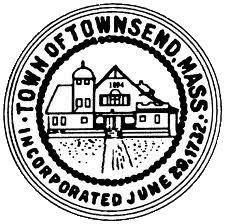 Townsend Historic District CommissionMeeting Agenda   April 6, 2022  4pm   Meeting room 2Townsend Town Hall Call the meeting to order, roll callApprove meeting minutes of March 23, 2022 votes may be taken.Review draft letter to realtors. Votes may be takenReview Historic Districts resident postcard Set a date for public hearing  432 Main StreetWork SessionAdjourn